                 Advocates for Change LLC
                 ...where YOU matter most!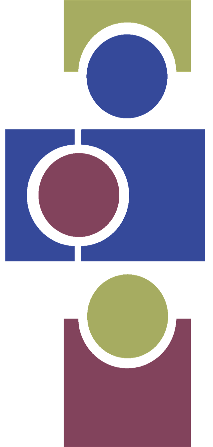 Guardianship ApplicationOffice 919.999.0575 | Fax:  919-803-7465Date    cLIENT NAME                                                DATE OF BIRTHCURRENT ADDRESSPHONE                                                           Ss#SEX      ____ m                             RACE   ______________________________            ____ Fmarital status       ____ sINGLE          ____ mARRIED   ____ SEPARATED                                   ____ DIVORCED   ____ WIDOWEDSPOUSE NAME (IF APPLICABLE) FACILITY       ____      YES       ____   NO      FACILITY NAMEFACILITY ADDRESS ADMISSION DATE                          PHONE  CURRENT EMPLOYMENT/RETIRED FROMEMERGENCY HEALTH NEEDSEVALUATION COMPLETED BYEMERGENCY GUARDIANSHIP NEEDED       ____ YES      ____ NOIF YES, EXPLAIN WHYREFERRAL SOURCEREFERRED BY  PHONE                                                    EMAILWHY REFERREDESTATE INFORMATIONOWN PROPERTY   ____ YES ____ NO  ADDRESSOWN VEHICLE   ____ YES    ____ NO                                              MAKE                                  MODELLIFE INSURANCE   ____ YES   ____ NOIF YES, WHERECHECKING OR SAVING ACCOUNT         ____ YES     ____ NOIF YES, WHERECURRENT PAYEE        ____ YES     ____ NOIF YES, WHOM BENEFITS/INCOME SOURCE   __SSI __SSDI __SA __MEDICAID __MEDICARE __va __OTHER                                                 AMOUNT ($)MEDICAL INSURANCE* _____YES _____NOPOLICY NUMBERS:MEDICAID#*                                       MEDICARE#*                  
VA SERVICE CONNECTED _____ YES _____ NO SERVICE #*PROVIDE COPIES OF INSURANCE CARDSVETERAN                                     BRANCH OF SERVICECURRENT/PREVIOUS GUARDIAN     ____ YES    ____ NOCOURTNAME                                           RELATIONSHIP                             PHONESUPPORT SYSTEM (include family, friends, neighbors, other contacts)* Relationshipsname                                          addressphone                                        relationship to clientname                                          addressphone                                        relationship to clientCHILDREN*  ____ yes ____ no  *if yes, pROVIDE NAME, dob, aDDRESS, pHONEPHYSICIANNAME                                          ADDRESSSPECIALITY                                  PHONEPHYSICIANNAME                                          ADDRESSSPECIALITY                                  PHONESPECIFIC DIAGNOSISCURRENT MEDICATIONSFUNERAL PLANS          PREPAID      ____ yes   ____ no       PREPLAN     ____ yes   ____ no
name of cemeteryaddress                                                     phone
funeral homeaddress                                                     phoneReligion                                                    churchliving will   ____ YES ____ NO  CONTACT PERSONdnr                ____ YES ____ NO  CONTACT PERSONWHEREdpoa                    YES          NO  CONTACT PERSONCURRENT PSYCHOLOGICAL*    ____ YES ____NO    *if yes, provide a copyclient’s ability to perform the following IADL/ADL TASKS1-nEEDS NO aSSISTANCE 2-NEEDS SOME ASSISTANCE 3-NEEDS FULL ASSISTANCETASK1, 2, 3COMMENTS AMBULATIONBOWEL/BLADDERCONTROLDRESSINGBATHINGGROOMINGEATINGTRANSFERS:_____to/from bed _____to/from chair _____into/out of car_____to/from bed _____to/from chair _____into/out of carMEAL PREPARATIONMEDICATION INTAKEHOUSEKEEPINGCOMMUNICATION_____SPEAKING    _____WRITING    _____SIGNING    _____GESTURES     _____COMMUNICATION DEVICES_____SPEAKING    _____WRITING    _____SIGNING    _____GESTURES     _____COMMUNICATION DEVICESMEAL PREPARATIONMEDICATION INTAKEMONEY MANAGEMENTPHONE USESHOPPINGREADINGHOBBIESOTHER